проектДвадцать девятая сессия Собрания депутатов муниципального образования «Килемарский муниципальный район»Республики Марий Эл пятого созываРЕШЕНИЕСобрания депутатов муниципального образования «Килемарский муниципальный район»                             от 22 мая 2013 года О безвозмездной передачемуниципального имущества в собственность муниципального образования «Визимьярское сельское поселение»Руководствуясь Федеральным законом от 6 октября 2003 года              № 131-ФЗ «Об общих принципах организации органов местного самоуправления в Российской Федерации», Законом Республики Марий Эл от 27 апреля 2009 года № 20-З «О внесении изменений в закон Республики Марий Эл «О разграничении имущества муниципальной собственности между муниципальными районами и городскими, сельскими поселениями», Уставом муниципального образования «Килемарский муниципальный район» Собрание депутатов муниципального образования «Килемарский муниципальный район» решает:1.	Принять предложение администрации муниципального образования «Килемарский муниципальный район» о безвозмездной передаче имущества из собственности муниципального образования «Килемарский муниципальный район» в собственность муниципального образования «Визимьярское сельское поселение» по перечню согласно приложению. 2.	Внести в Министерство государственного имущества Республики Марий Эл предложение о безвозмездной передаче из собственности муниципального образования «Килемарский муниципальный район» в собственность муниципального образования «Визимьярское сельское поселение» по перечню согласно приложению.3.	Направить настоящее решение в Министерство государственного имущества Республики Марий Эл.4.	Контроль за исполнением настоящего решения возложить на постоянную комиссию по законности и социальному развитию Собрания депутатов Килемарского муниципального района.Глава муниципального образования«Килемарский муниципальный район»,председатель Собрания депутатов	                                            Н. Сорокинпгт Килемары2013 год№ Приложение к решению Собрания депутатовКилемарского муниципального районаот 22 мая  . № 255ПЕРЕЧЕНЬимущества собственности муниципального образования«Килемарский муниципальный район», передаваемого в собственность муниципального образования«Визимьярское сельское поселение»Наименование объектаМестонахождение объектаБалансовая стоимость, рублей1.Квартира №2 Республика Марий Эл, Килемарский район,                            п. Визимьяры ул. Дубовская,                 д. 2 45 208,002.Квартира №2Республика Марий Эл, Килемарский район,                            п. Визимьяры, ул. Октябрьская,                 д. 227 835,003.Квартира №3Республика Марий Эл, Килемарский район, п. Визимьяры, ул. Симонова, д.158 054,00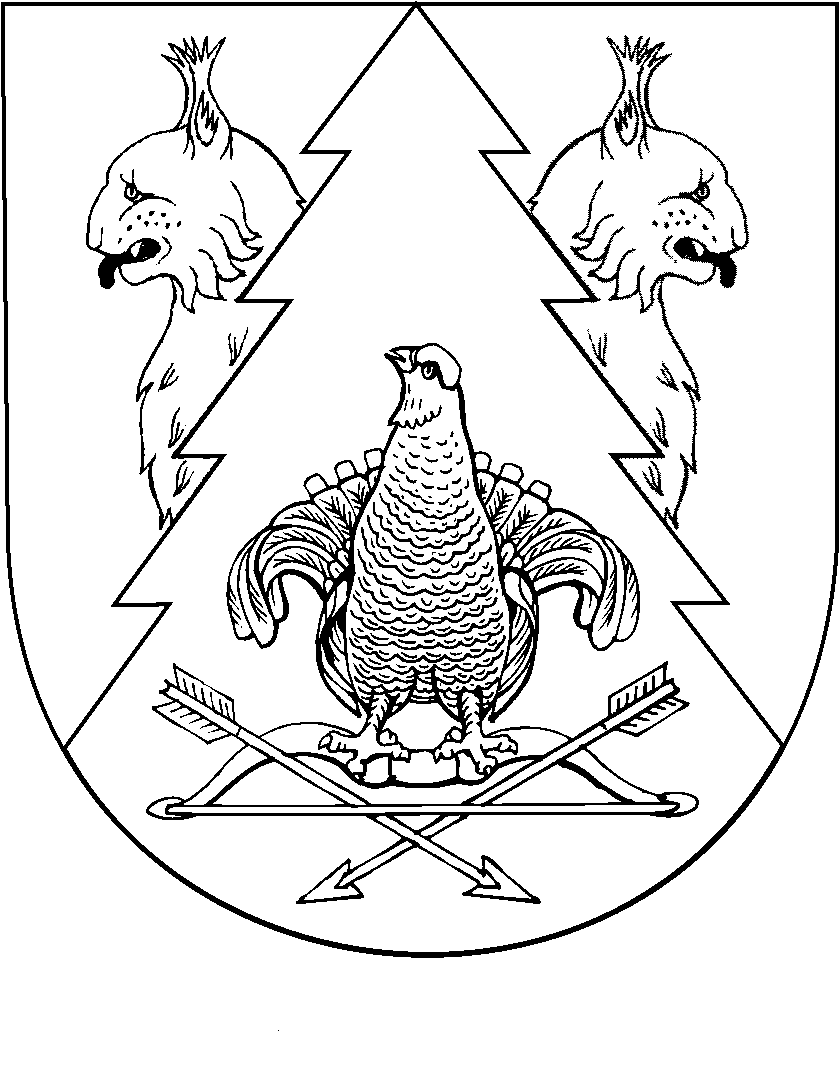 